Vidharbha Konkan Gramin Bank invites applications from Indian citizens, for the post of Officer in Junior Management (Scale- I) and Office Assistant (Multipurpose) from Indian citizens who have been declared qualified at  the Online CWE for RRBs  conducted by IBPS during  September/ October 2014.DETAILS OF VACANCIES: NOTE : The number of vacancies as also the number of reserved vacancies are provisional and may vary according to the actual requirement of the Bank.Abbreviations stand for :SCALE OF PAY : 1) For Officer -Scale I  :-  Rs. 14500-600/7-18700-700/2-20100-800/7-257002) For Office Assistant (M)  :- Rs.7200-400/3-8400-500/3-9900-600/4-12300-700/7-17200-1300/1-    18500-800/1-19300EMOLUMENTS:  1)  For Officer Scale I :-  Rs. 31494/- (Approx.) per month	2)  For Office Assistant (M) :- Rs. 15674/- (Approx.) per monthPROBATION PERIOD:  Selected candidates will be on probation for 1) Candidates selected for the post of Officer Scale I will be put on probation for a period of 2 years which can be extended for a further period not exceeding 1 year.2) Candidates selected for the post of Office Assistant (Multipurpose) will be put on probation for a period of 1 year which can be extended for a further period not exceeding 6 months.Note: 	It is clarified that Persons with Disabilities will have to work in Branches/Offices which have posts identified by the Bank as suitable for them.Candidates belonging to Reserved Category, including Persons with Disabilities, for which no reservation has been announced, are free to apply for vacancies announced for Unreserved category provided they fulfill the eligibility criteria laid down for Unreserved category.The number of vacancies in UR category and also the number of reserved vacancies are provisional and may vary according to actual requirements of the Bank.ELIGIBILITY CRITERIA:   Eligibility Criteria is to be considered as per RRBs CWE-III Advertisement published in Employment News/Rozgar Samachar Issue Dated 28th June–4th July, 2014 released by IBPS and posted on the IBPS’s website www.ibps.in.* Language Proficiency  -  The candidates applying for the posts of Officer Scale I and Office Assistants –(Multipurpose) are required to possess proficiency in the local language of the State i.e. Marathi. For ensuring proficiency in local language, the candidate should have –Local language i.e. Marathi at 10th Std. levelORNative language i.e. Marathi at 10th Std. levelORLocal language i.e. Marathi at any level upto graduation levelPRE- REQUISITE QUALIFICATIONSCandidates who have been declared qualified in the RRBs-Online CWE conducted by IBPS in September/ October 2014 should have obtained the following scores as given below. For Office Assistant (Multipurpose)For Officer Scale-IG.	THE COMPETENT AUTHORITY FOR ISSUE OF CERTIFICATE TO SC/ST/OBC/PWD CANDIDATES IS AS UNDER:For SC/ST/OBC:District Magistrate/Additional Dist Magistrate/Collector/Deputy Commissioner/ Additional Dy. Commissioner/Dy.Collector/First Class Stipendary Magistrate/Sub-Division Magistrate/ Taluka Magistrate/Executive Magistrate/Extra Assistant Commissioner/ Chief Presidency Magistrate/Additional Chief Presidency Magistrate/Presidency Magistrate/ Revenue Officer not below the rank of Tahsildar/Sub-Divisional Officer of the area where the candidate and/or his/her family normally resides.For Persons with Disabilities:Authorised Certifying Authority will be Medical Board at the District level. The Medical Board consists of Chief Medical Officer, Sub-Divisional Medical Officer in the District and a member who is a specialist in Orthopaedics, ENT or Ophthalmology, as the case may be.SELECTION PROCEDURE:	For Office Assistant (Multipurpose):-Selection will be made on the basis of performance in RRBs- CWE-III conducted by IBPS in September/ October 2014 and Personal Interview.  Merit list of the candidates for final selection based on Total Weighted Scores (TWS) obtained by them in CWE of IBPS and Personal Interview will be prepared in descending order under each SC/ST/OBC/UR category. For Officer Scale-I:-Selection will be made on the basis of performance in RRBs- CWE-III conducted by IBPS in September/ October 2014 and Personal Interview.  Merit list of the candidates for final selection based on Total Weighted Scores (TWS) obtained by them in CWE of IBPS and Personal Interview will be prepared in descending order under each SC/ST/OBC/UR category. PERSONAL INTERVIEW: Depending on the number of vacancies, Bank will call from among who have applied to bank, the number, equivalent to three times the number of vacancies short-listed based on their Total Weighted Scores (TWS). Remaining applicants, if any will not receive an interview call from the Bank.		The total marks for Interview will be 30.J.	INTERVIEW CENTRE:The Interview will be held at Nagpur/Akola/Ratnagiri/Solapur centres and the complete address of the venue will be advised in the call letters.  The address of the venues will also be displayed in the Bank’s website one week before the dates for commencement of Interviews. Note:	Bank reserves the right to cancel the centre and/or add some other centres, depending upon the response, administrative feasibility, etc. Bank also reserves the right to allot the candidate to any of the centres other than the one he/she has opted for.K.	GENERAL INSTRUCTIONSBefore applying for any of the mentioned post, the candidate should ensure that he/she fulfils the eligibility and other norms mentioned in this advertisement.  Decision of the Bank in all matters regarding eligibility of the candidate, the stages at which scrutiny of such eligibility is to be undertaken, the documents to be produced for the purpose of the conduct of interview, selection and any other matter relating to recruitment will be final and binding on the candidate. No correspondence or personal enquiries shall be entertained by the bank on this behalf. Mere admission to the Online RRB CWE III and/ or passing the test and being invited by the Bank for the Interview shall not imply that the Bank has been satisfied beyond doubt about the candidate’s eligibility. Candidates who do not satisfy the eligibility criteria and who do not produce the photocopies as well as the originals of all the documents required to be submitted and as advised in this notification as well as in the Interview call letter, for any reason, whatsoever, shall not be permitted to participate in the Interview, even though they may have obtained the desired level of score in the Online CWE and have been called for interview. In case it is detected at any stage of recruitment that a candidate does not fulfil the eligibility norms and/or that he/she has furnished any incorrect/false information/certificate/documents or has suppressed any material fact(s), his/her candidature will stand cancelled.  If any of these shortcomings is/are detected even after appointment, his/her services are liable to be terminated.Candidates belonging to OBCs but coming in the “CREAMY LAYER” are not entitled to the benefits of OBC reservation.  They should indicate their category as “UR” or “UR Persons with Disabilities’ as applicable.  OBC Certificates in the format as prescribed by the Govt. of India and issued by the Competent Authority inter alia, specifically stating that the candidate does not belong to the Socially Advanced Sections excluded from the benefits of reservations for OBCs in Civil Posts and Services under Govt. of India i.e. carrying ‘CREAMY LAYER’ clause based on income issued recently (i.e. issued on or after 01/04/2015 should be submitted at the time of Interview.(c) 	Persons with Disabilities claiming the benefit of reservations/age relaxation should possess Medical Certificate as specified in the Disabilities Act of 1995 in support of their disability.(d)	Candidates serving in Government/Public Sector Undertakings (including banks) should produce a "No Objection Certificate" from their employer at the time of Interview, in the absence of which their candidature may not be considered.  (e)  The candidates will have to appear for interview at their own expenses.  However, unemployed eligible SC/ST outstation candidates attending the Interview will be reimbursed to and fro second class ordinary train/bus fare by the shortest route on production of evidence of travel. The Bank will not be responsible for any injury/ losses, etc. of any nature during their travel time.(f)  	Only candidate willing to serve anywhere in the operational area of the bank should apply.Any request for change of address will not be entertained.  (h) Any resultant dispute arising out of this advertisement shall be subject to the sole jurisdiction of the Courts situated at Nagpur.(i)	In case any dispute arises on account of interpretation of version other than English, English version will prevail.(j)	The Bank may at its discretion hold a second stage/ conduct Supplementary process wherever necessary in respect of a centre/venue/specific post of a candidate(s).(k)	Appointment of selected candidates is subject to his/her being declared medically fit as per the requirement of the Bank.  Such appointment will also be subject to the Service & Conduct Rules of the Bank.(l)	All Candidates must submit the photo copies of the prescribed certificates in support of their educational qualification, experience, date of birth, caste, etc. The candidates belonging to SC/ST/OBC/Persons with Disabilities Category are required to submit an attested copy of their caste certificate/certificate of handicap issued by the competent authority,  in addition to other certificates as specified above.  Candidates will also have to produce original caste certificate/relevant certificates at the time of Interview, failing which his/her candidature will be cancelled. A recent, recognizable passport size photograph should be firmly pasted on the computer generated application form and should be signed across by the candidate. Three copies of the same photograph should be retained for use at the time of interview. Candidates are advised not to change their appearance till the recruitment process is complete. Failure to produce the same photograph at the time of the interview may lead to disqualification.Action against candidates found guilty of misconduct :Candidates are advised in their own interest that they should not furnish any particulars that are false, tampered, fabricated or should not suppress any material information while filling up the application form.At the time of interview, if a candidate is (or has been) found guilty of using unfair means during the selection process orimpersonating or procuring impersonation by any person ormisbehaving in the interview venue or taking away any documents from the venue orresorting to any irregular or improper means in connection with his/her candidature by selection orobtaining support for his/her candidature by any means. Such a candidate, in addition to rendering himself/herself liable to criminal prosecution, shall be liable to be debarred, either permanently or for a specified period, from any recruitment conducted by Bank.L.       	HOW TO APPLYCandidates are required to apply online through Bank’s website www.vkgb.co.in. No other means/ mode of application will be accepted.Candidates should ensure that their personal email ID (as specified in the online application form while applying for RRBs- CWE III conducted in September/October 2014) is kept active during the currency of a recruitment project. Bank may send call letters for Interview etc. to the registered e-mail ID.Applicants are first required to go to the Bank’s website www.vkgb.co.in and click on the link “Recruitment”.Thereafter, open the Recruitment Notification.Carefully fill in the details in the Online Application Form.Candidates cannot edit their application after submission.Please note that the above procedure is the only valid procedure for applying.  No other mode of application or incomplete steps would be accepted and such applications would be rejected.The Application printout alongwith the required copies of documents should be kept ready for submission if shortlisted for Interview.The applicant should sign and affix his/her photograph on such printout of application and keep the same ready for submission if selected for Interview along with copies of required documents mentioned below: Printout of the online application submitted.10th standard / 12th standard / Graduation examination Mark sheet in support of local language i.e. Marathi for posts of Officer Scale I and Office Assistants (Multipurpose).Attested copy of School leaving certificate or any other document as proof of age acceptable to the Bank.Attested copies of Mark sheets / certificates in support of Educational Qualification;Attested copy of certificate of Computer Course, as applicable;Caste / PWD or any other related certificate as applicable.Photo identity proof.Any other relevant document If selected for interview, candidates serving in Government / Public Sector Undertakings (including Banks &Financial Institutions) will be required to submit their applications accompanied by a “No Objection Certificate” from their employer, in the absence of which their candidature will not be considered. It is for the candidate to ensure that he / she has met with the eligibility criteria and complied with the requirements and adhered to the instructions contained in this advertisement as well as in the application form. Candidates are, therefore, urged to carefully read the advertisement and complete the application form and submit the same as per instructions given in this regard.M.	CALL LETTERS FOR THE INTERVIEW :All eligible candidates will be issued call letters at the correspondence address given by the candidates in their application form, which will be sent by post/ courier. Candidate has to affix his/her photograph on the call letter. Candidate has to bring this call letter and requisite enclosures while attending the Interview without which they will not be allowed to take up the Interview.Date:	29.07.2015					                                       ChairmanPlace :   Nagpur	                  (Vidharbha Konkan Gramin Bank)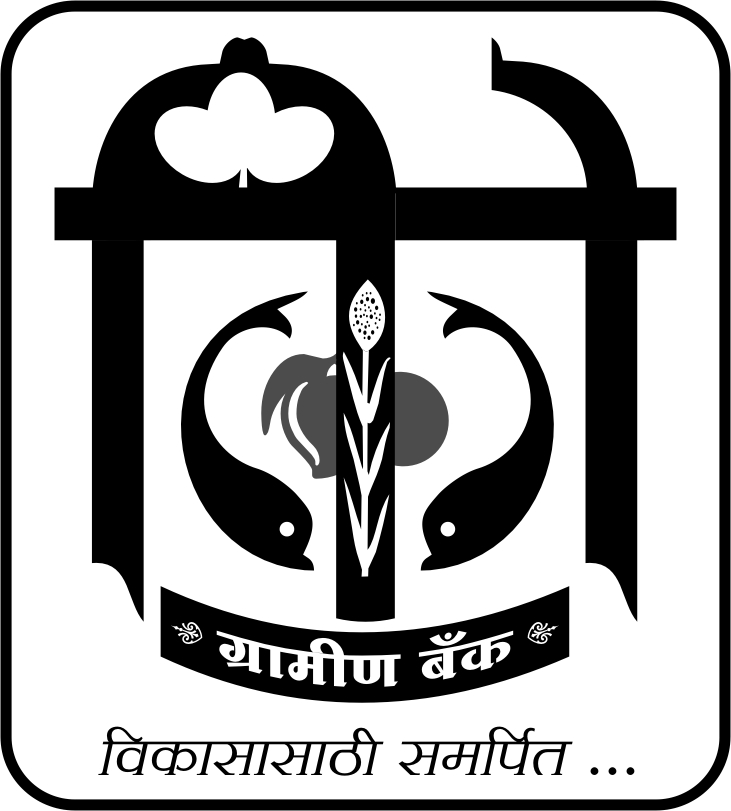 VIDHARBHA KONKAN GRAMIN BANK(Govt. of India, Bank of India and Govt. of Maharashtra Undertaking)Head Office“Chandraprastha”, 2nd & 3rd Floor, Plot No. 6, Deendayal Nagar, Ring Road, Nagpur 440 022Tel. No. 0712-2224319/20/21/22Fax No. 0712-2224306/07E-mail-vkgb.ho@vkgb.co.inWebsite : www.vkgb.co.inOpening date for Online Registration11.08.2015Last Date for Online Registration 25.08.2015Sr. No.Post              SCSTOBCGeneralTOTALOut of WhichOut of WhichOut of WhichOut of WhichSr. No.Post              SCSTOBCGeneralTOTALPWD (Out of Which)PWD (Out of Which)PWD (Out of Which)EXSSr. No.Post              SCSTOBCGeneralTOTALVIHIOC1Officer Scale-I136254589-11-2Office Assistant (Multipurpose)3281427--12SCScheduled CasteGENGeneral CategoryHIHearing ImpairedSTScheduled TribePWDPersons with DisabilityOCOrthopedically ChallengedOBCOther Backward CClassesVIVisually ImpairedEXSEx-ServicemanName of the TestQualifying ScoreQualifying ScoreName of the TestSC/ ST/ SC-PWD/ ST-PWD/ SC-EXS/ ST-EXSOBC/ GEN/ OBC-PWD/ GEN-PWD/ OBC-EXS/ GEN-EXSReasoning 13& above18& aboveNumerical Ability17 & above22& aboveGeneral Awareness10& above13& aboveEnglish Language 13& above17& aboveHindi Language19 & above23 & aboveComputer Knowledge 16& above20& aboveCut-offs on Total Weighted Score70& above80& aboveName of the TestQualifying ScoreQualifying ScoreName of the TestSC/ ST/ SC-PWD/ ST-PWDOBC/ GEN/ OBC-PWD/ GEN-PWDReasoning13& above17& aboveQuantitative Aptitude7 & above11& aboveGeneral Awareness6& above9 & aboveEnglish Language 7& above11& aboveHindi Language14 & above17& aboveComputer Knowledge10& above13& aboveCut-offs on Total Weighted Score70 & above80& above